Rozkład zajęć w semestrze letnim  rok akademicki 2017/18 - II rok II0 Dziennikarstwo i komunikacja społecznaModuł fakultatywny- współczesny język i kulturaModuł fakultatywny- komunikacja lokalnaPn.	Wt.	Śr.	Cz.	Pt.					  Pn.	 Wt.	  Śr.	 Cz.	Pt.LUTY													  26	  27	  28							  	  								MARZEC			   	                                                                                                                          1	    2					  5    	 6    	 7       8        9					   12	  13	  14	 15	16			   					  19	20	21	22	23						26    27     28    29    30KWIECIEŃ			  2       3      4       5	 6                                                   9     10      11     12	13					  16    17    18    19     20                                                   23    24     25    26	27 					 30MAJ						 1	  2      3       4                                                    7	 8	9	10	11					  14    15      16    17     18                                                   21	 22	23	24	25					  28   29     30   31	CZERWIEC	     1                                                    4      5      6       7        8                                                   11    12      13	14	  15                                                    18    19    20    21poniedziałekponiedziałekwtorekwtorekwtorekwtorekwtorekwtorekśrodaśrodaśrodaCzwartekPiątek Piątek 8.00-9.308.00-9.308.00-9.308.00-9.308.00-9.308.00-9.308.00-9.308.00-9.308.00-9.308.00-9.308.00-9.309.00-12.008.00-9.308.00-9.30Serwisy społecznościowe- wDr Tomasz ChrząstekGr DIs.2075 spotk.Serwisy społecznościowe- wDr Tomasz ChrząstekGr DIs.2075 spotk.Techniki manipulacji-wDr Krystian Danieltydz A s.119Techniki manipulacji-wDr Krystian Danieltydz A s.119Techniki manipulacji-wDr Krystian Danieltydz A s.119Techniki manipulacji- ćw.Dr Krystian Danieltydz  Bs.119Techniki manipulacji- ćw.Dr Krystian Danieltydz  Bs.119Techniki manipulacji- ćw.Dr Krystian Danieltydz  Bs.119Realizacja dźwięku –wMgr A. Miller Gr DR Tydz. As.6SeminariumProf. Jacek Rodzeńs.223Programy DTP- wDr Adam JachimczykGr DIs.2075 spotk.9.45-11.159.45-11.159.45-11.159.45-11.159.45-11.159.45-11.159.45-11.159.45-11.159.45-11.159.45-11.159.45-11.1511.15-14.159.45-11.159.45-11.15Serwisy społecznościowe- lab.Dr Tomasz ChrząstekGr DIs.207Serwisy społecznościowe- lab.Dr Tomasz ChrząstekGr DIs.207Komunikacja interpersonalna- w.Dr O. Dąbrowska - Cendrowskatydz.A s.118Komunikacja interpersonalna- ćw.Dr O. Dąbrowska - Cendrowskatydz B .s.118Komunikacja interpersonalna- ćw.Dr O. Dąbrowska - Cendrowskatydz B .s.118Public relations w regionie-wDr Judyta Perczaktydz A s.218Public relations w regionie-wDr Judyta Perczaktydz A s.218Samorząd i wspólnoty lokalne -wDr hab. Lucyna Rajca, prof. UJKTydz. Bs.218Realizacja dźwięku –labMgr A. Miller Gr DR 2s.6Realizacja dźwięku –labMgr A. Miller Gr DR 2s.6Elementy dziennikarstwaelektronicznego- lab.Dr Adam JachimczykGr DR 110spotks.207SeminariumProf. T. Mielczareks.227Programy DTP-labDr Adam JachimczykGr DIs.207Programy DTP-labDr Adam JachimczykGr DIs.20711.30-13.0011.30-13.0011.30-13.0011.30-13.0011.30-13.0011.30-13.0011.30-13.0011.30-13.0011.30-13.0011.30-13.0011.30-13.0011.30-13.0011.30-13.00Problemy współczesnej polskiej kultury popularnej-w        Dr Izabela Krasińska5 spot.s.219Problemy współczesnej polskiej kultury popularnej- ćw.Dr Izabela Krasińska10 spot.s.219Public relations w regionie-ćw.Dr Judyta Perczaktydz. A s.218Public relations w regionie-ćw.Dr Judyta Perczaktydz. A s.218Public relations w regionie-ćw.Dr Judyta Perczaktydz. A s.218Samorząd i wspólnoty lokalne –ćw.Dr hab. Lucyna Rajca, prof. UJKTydz Bs.218Samorząd i wspólnoty lokalne –ćw.Dr hab. Lucyna Rajca, prof. UJKTydz Bs.218Samorząd i wspólnoty lokalne –ćw.Dr hab. Lucyna Rajca, prof. UJKTydz Bs.218Realizacja dźwięku –labMgr A. Miller Gr DR 1s.6Realizacja dźwięku –labMgr A. Miller Gr DR 1s.6Elementy dziennikarstwaelektronicznego- lab.Dr Adam JachimczykGr DR 210 spotk. s.207Obieg informacji w społecznościach lokalnych- ćw.Dr Aleksandra Lubczyńskas.118Obieg informacji w społecznościach lokalnych- ćw.Dr Aleksandra Lubczyńskas.11813.15-16.1513.15-16.1513.15-14.4513.15-14.4513.15-14.4513.15-14.4513.15-14.4513.15-14.4513.15-14.4513.15-14.4513.15-14.4513.15-14.4513.15-14.45Wykład monograficzny –wProf. Svitlana KravchenkoOd dnia 23.04s.219Wykład monograficzny –wProf. Svitlana KravchenkoOd dnia 23.04s.219Elementy dziennikarstwaElektronicznego- wDr Adam JachimczykGr DR s.2075 spotk.Ośrodki informacji lokalnej –ćw.Dr hab. Monika Olczak –Kardas prof. UJKs.118Ośrodki informacji lokalnej –ćw.Dr hab. Monika Olczak –Kardas prof. UJKs.118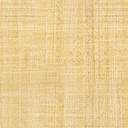 